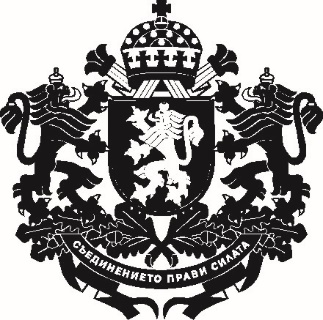 РЕПУБЛИКА БЪЛГАРИЯМинистър на земеделиетоДОМИНИСТЕРСКИЯ СЪВЕТНА РЕПУБЛИКА БЪЛГАРИЯДОКЛАДот Явор Гечев – министър на земеделиетоОтносно: Проект на Постановление за изменение на Постановление № 215 на Министерския съвет от 2018 г. за условията и реда за отпускане на временни безлихвени заеми от централния бюджет по бюджетите на общините за финансиране на разходи за междинни и окончателни плащания по одобрени проекти по Програмата за развитие на селските райони за периода 2014 – 2020 г. и тяхното възстановяванеУВАЖАЕМИ ГОСПОДИН МИНИСТЪР-ПРЕДСЕДАТЕЛ,УВАЖАЕМИ ГОСПОЖИ И ГОСПОДА МИНИСТРИ,На основание чл. 31, ал. 2 от Устройствения правилник на Министерския съвет и на неговата администрация, внасям за разглеждане проект на Постановление за изменение на Постановление № 215 на Министерския съвет от 2018 г. за условията и реда за отпускане на временни безлихвени заеми от централния бюджет по бюджетите на общините за финансиране на разходи за междинни и окончателни плащания по одобрени проекти по Програмата за развитие на селските райони за периода 2014 – 2020 г. и тяхното възстановяване (обн., ДВ, бр. 84 от 2018 г).Причини, които налагат приемането на актаМинистерският съвет е приел постановление № 215 от 05.10.2018 г. за условията и реда за отпускане на безлихвени заеми от централния бюджет по бюджетите на общините за финансиране на разходи за междинни и окончателни плащания по одобрени проекти по Програмата за развитие на селските райони за периода 2014 – 2020 г. и тяхното възстановяване, (обн., ДВ, бр.84 от 2018 г.). Съгласно чл. 3, ал. 5 и ал. 6 от Постановление № 215 от 2018 г. за условията и реда за отпускане на безлихвени заеми от централния бюджет по бюджетите на общините за финансиране на разходи за междинни и окончателни плащания по одобрени проекти по Програмата за развитие на селските райони за периода 2014 – 2020 г. и тяхното възстановяване, (обн., ДВ, бр. 84 от 2018 г.) общините имат право да ползват безлихвени заеми за погасяване на задълженията си по разходите за изпълнение на одобрени проекти по Програмата за развитие на селските райони 2014 – 2020 г., като заемите от централния бюджет се отпускат до 30 ноември на съответната календарна година. Съответно в срок един месец от отпускането на заема но не по-късно от 15 декември, Държавен фонд "Земеделие" превежда одобрената безвъзмездна финансова помощ в размера на ползвания заем по конкретния договор на общината по посочената от нея сметка. От друга страна, съгласно заложеното в чл. 38, параграф 1 от  Регламент (ЕС) № 1306/2013 на Европейския парламент и на Съвета от 17 декември 2013 година относно финансирането, управлението и мониторинга на общата селскостопанска политика и за отмяна на регламенти (ЕИО) № 352/78, (ЕО) № 165/94, (ЕО) № 2799/98, (ЕО) № 814/2000, (ЕО) № 1290/2005 и (ЕО) № 485/2008 на Съвета, е предвидено, че  Комисията автоматично отменя финансовия си ангажимент по изплащане на всеки дял от бюджетното задължение за дадена програма за развитие на селските райони, който не е използван за предварително финансиране или за междинни плащания, или за който не е представена декларация за разходите, отговаряща на условията по чл. 36, параграф 3, по отношение на разходите, извършени до 31 декември от третата година след годината на бюджетното задължение. Съгласно времевия график и периода на сключване на договорите за безвъзмездна финансова помощ с бенефициери общини, се очаква именно в края на настоящата година голяма част от тях да приключат и отчетат дейностите по одобрените проекти по ПРСР 2014-2020 г. Посоченото налага изменението на постановлението да влезе в сила от деня на обнародването му в Държавен вестник.ЦелиЩе бъде намален рискът от неусвояване на ресурса по Програмата за развитие на селските райони и от нарушаване изпълнението на бюджета на ДФ „Земеделие”.Ще се предостави възможност за всички общини, отчели документите си пред ДФ „Земеделие“ да се ползват от средствата по безлихвен заем за погасяване на задълженията си по изпълнение на дейности по одобрени проекти за финансово подпомагане по Програмата за развитие на селските райони, в рамките на календарната година.Финансови и други средства, необходими за прилагането на новата уредбаПредложеният проект на акт не води до въздействие върху държавния бюджет, поради което е приложена финансова обосновка съгласно чл. 35, ал. 1, т. 4, буква „б“ от Устройствения правилник на Министерския съвет и на неговата администрация. За приемането на проекта на акт не са необходими допълнителни разходи/трансфери и други плащания.Проектът на акт не води до изменения в целевите стойности на показателите за изпълнение по програми, в това число и ключовите индикатори.Очаквани резултати от прилагането на актаНа основание чл. 6, ал. 1 от Наредба № 79 от 2006 г. за изискванията и реда за акредитация и годишно сертифициране на Разплащателната агенция (обн., ДВ, бр. 49 от 2006 г.) със Заповед № РД 09-835 от 20.12.2007 г. на министъра на земеделието и продоволствието, обнародвана в „Държавен вестник“ бр. 2 от 2008 г. и Заповед № РД-863 от 25.11.2008 г. на министъра на земеделието и храните, обнародвана в Държавен вестник бр. 108 от 2008 г. Държавен фонд „Земеделие” е акредитиран за единствената разплащателна агенция в Република България за прилагане на Общата селскостопанска политика на Европейския съюз. Разплащателната агенция извършва всички плащания на територията на страната от Европейския фонд за гарантиране на земеделието, от Европейския земеделски фонд за развитие на селските райони и от Европейския фонд за морско дело и рибарство. Министерският съвет е приел Постановление № 215 от 2018 г. за условията и реда за отпускане на безлихвени заеми от централния бюджет по бюджетите на общините за финансиране на разходи за междинни и окончателни плащания по одобрени проекти по Програмата за развитие на селските райони за периода 2014 – 2020 г. и тяхното възстановяване, (обн., ДВ, бр.84 от 2018 г.), наричано по – нататък ПМС № 215 от 2018 г. С проекта на Постановление за изменение на Постановление № 215 на Министерския съвет от 2018 г. се предлага ще бъдат удължени нормативно определените крайни срокове за предоставяне на заемите и за превеждането на одобрената безвъзмездна финансова помощ от Държавен фонд „Земеделие” в размера на ползвания заем по конкретния договор на общината.Предвид нормативно заложеното времево ограничение до 31 декември от третата година след годината на бюджетното задължение за разходване на средствата по Програма за развитие на селските райони за програмен период 2014 г. – 2020 г., с предложеното изменение ще се осигури:възможност за всички общини, отчели документите си пред ДФ „Земеделие“ да се ползват от средствата по безлихвен заем за погасяване на задълженията си по изпълнение на дейности по одобрени проекти за финансово подпомагане по Програмата за развитие на селските райони, в рамките на календарната година;необходимото допълнително време на административните структури на Разплащателна агенция да обработят всички постъпили заявки за плащане, предвид че това е третата година след годината на бюджетното задължение за голяма част от сключените договори по Програмата за развитие на селските райони, което ще способства да бъде избегната автоматичната отмяна на финансов ангажимент от страна на Европейската комисия.Анализ за съответствието с правото на Европейския съюзВъв връзка с чл. 28, ал. 2, т. 5 от Закона за нормативните актове, в предложения проект на постановление не се въвеждат мерки по прилагането на регламенти, поради което и анализ за съответствието с правото на Европейския съюз не е необходимо да бъде изготвен.Не е изготвена таблица на съответствието с правото на Европейския съюз, тъй като с проекта на постановление не се транспонира директива.Информация за проведените обществени консултацииНа основание чл. 26, ал. 3 и 4 от Закона за нормативните актове проекта на постановление, доклада (мотивите), частичната предварителната оценка на въздействието и становището на дирекция „Модернизация на администрацията“ в Министерския съвет са публикувани на интернет страницата на Министерството на земеделието и на Портала за обществени консултации със срок за предложения и становища 14 дни. Причините, поради които срокът за обществени консултации е предвиден да е 14 дни е съобразно преклузивния краен срок - 31.12.2022 г. за избягване на загуба на средства по ПРСР 2014-2020 г. съгласно разпоредбите на Регламент (ЕС) № 1306/2013 г. Европейския парламент и на Съвета от 17 декември 2013 година относно финансирането, управлението и мониторинга на общата селскостопанска политика и за отмяна на регламенти (ЕИО) № 352/78, (ЕО) № 165/94, (ЕО) № 2799/98, (ЕО) № 814/2000, (ЕО) № 1290/2005 и (ЕО) № 485/2008 на Съвета. При по-краткия срок за обществено обсъждане ще се запази общественият интерес и ще се предотврати загуба на средства по Програмата при прилагане на правилото n+3. В съответствие с изискванията на чл. 26, ал. 5 от Закона за нормативните актове справката за отразяване на постъпилите предложения и становища от проведената обществена консултация на проекта, заедно с обосновка за неприетите предложения, е публикувана на интернет страницата на Министерството на земеделието и на Портала за обществени консултации.Проектът на Постановление на Министерския съвет е съгласуван в съответствие с разпоредбите на чл. 32 от Устройствения правилник на Министерския съвет и неговата администрация. Направените целесъобразни бележки и предложения са отразени.УВАЖАЕМИ ГОСПОДИН МИНИСТЪР-ПРЕДСЕДАТЕЛ,УВАЖАЕМИ ГОСПОЖИ И ГОСПОДА МИНИСТРИ,Във връзка с гореизложеното и на основание чл. 8, ал. 2 от Устройствения правилник на Министерския съвет и неговата администрация предлагам Министерският съвет да приеме приложения проект на Постановление за изменение на Постановление № 215 на Министерския съвет от 2018 г. за условията и реда за отпускане на временни безлихвени заеми от централния бюджет по бюджетите на общините за финансиране на разходи за междинни и окончателни плащания по одобрени проекти по Програмата за развитие на селските райони за периода 2014 – 2020 г. и тяхното възстановяване.ЯВОР ГЕЧЕВМинистър Приложение: Проект на Постановление на Министерския съвет;Частична предварителна оценка на въздействието; Становище на дирекция „Модернизация на администрацията“ в Министерския съвет по частичната предварителна оценка на въздействието;Финансова обосновка;Справка за отразяване на постъпилите по реда на чл. 32 – 34 от Устройствения правилник на Министерския съвет и на неговата администрация становища;Постъпили становища;Справка за отразяване на постъпилите предложения и становища от проведената обществена консултация;Предложения и становища, постъпили от проведената обществена консултация;Проект на съобщение за средствата за масово осведомяване.